Winner for Christmas Challenge 20231.Winner  CRT SS7900 Special Edition    								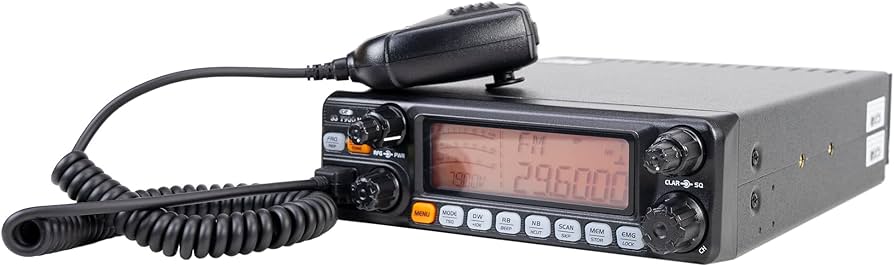 Goes to 72EK101 Brent !!!2.Winner CRT SS 6900 Special Edition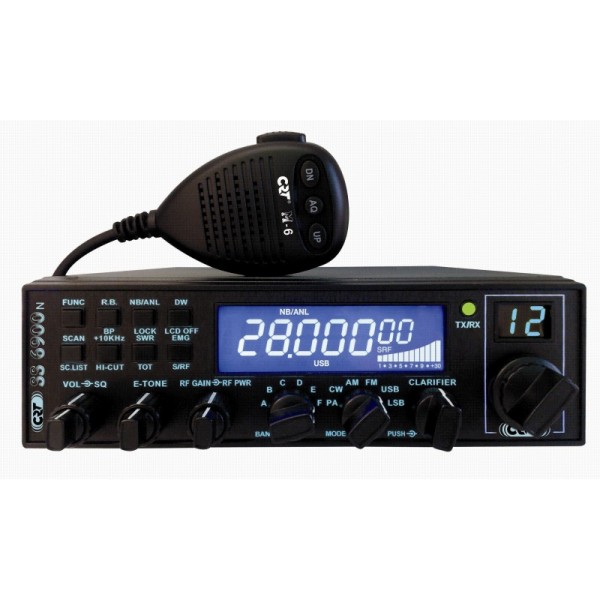 Goes to 91EK211 Ridwan3.Winner 3 Ele. Yagi S 27 MHZ (27Y3S)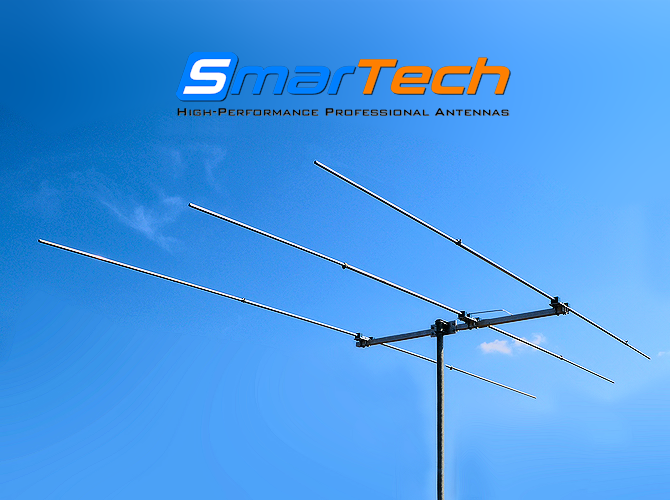 Goes to 20EK020 Frank4. 5. And 6. Winner 3D printed QRZ Sign       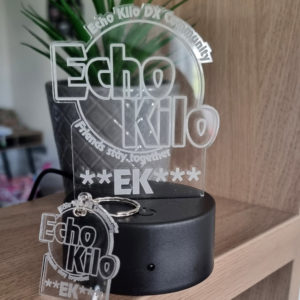 Goes to 13EK019 Andy, 18EK102 Eugene 2EK925 Ron7. 8. 9. 10. Winner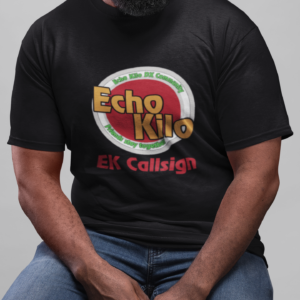 EK T-Shirt with EK Logo and Callsign19EK567 Bert, 13EK420 Robin, 26EK023 Damain, 19EK121 Bas11. and 12. Winner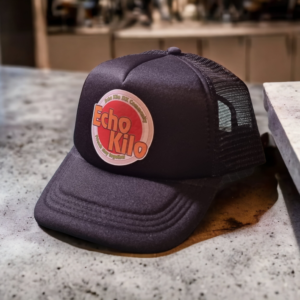 30EK069 Javier, 93EK101 Brian13. Special Voucher Gift about 30€ fort he EK Shop (Sponsored by Andrew 2EK010)91EK422 Coky14. and 15.Winner Acrylic keychain Antenna with Echo Kilo logo and QRZ from EK Shop 2EK286 Gary, 14EK087 Didier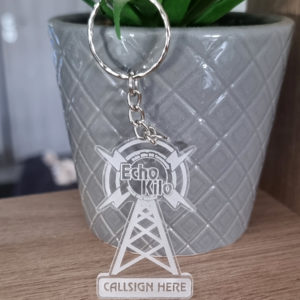 16. 17. Winner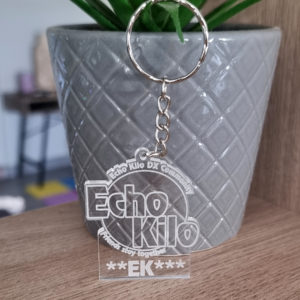 14EK137 Henri, 1EK300 Orazio18. 18.20. Winner Get a Voucher Gift for Alex Radio Shop Germany13EK991 Timo, 13EK333 Wolfgang, 13EK013 Jürgen